Name: _____________________________________________			Date: _____________CC AlgebraGraphing Systems of Equations – Real World ProblemsDo Now A cab company charges a $4 boarding rate in addition to its meter which is $3 for every mile 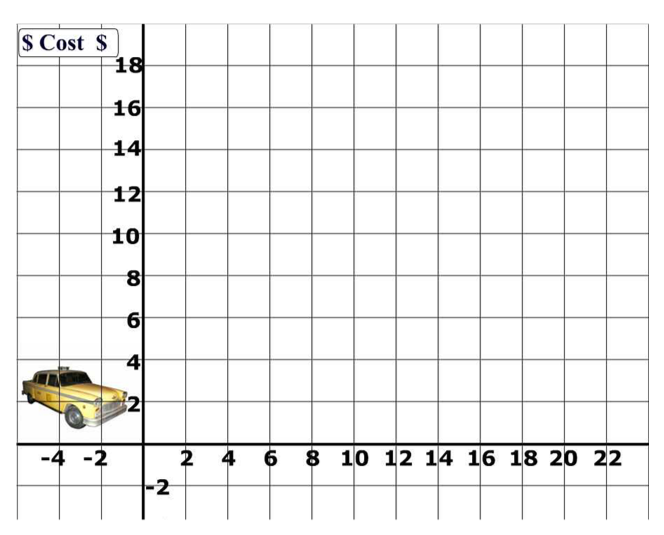 A) Write an equation to represent the 	company's rate B) Graph the equation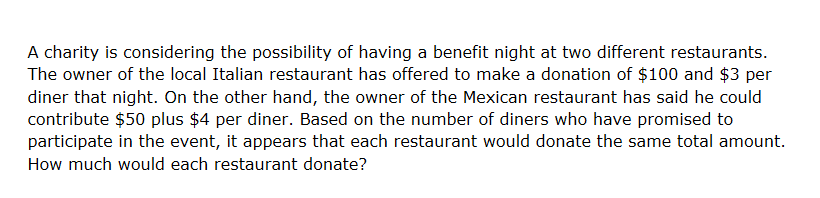 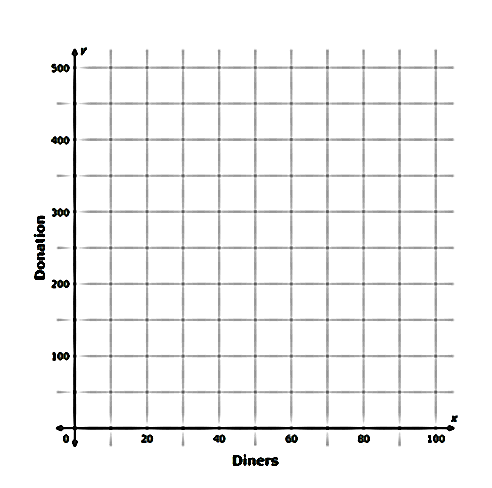 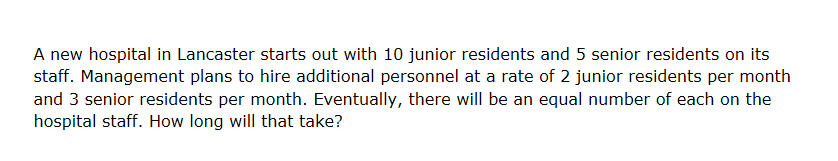 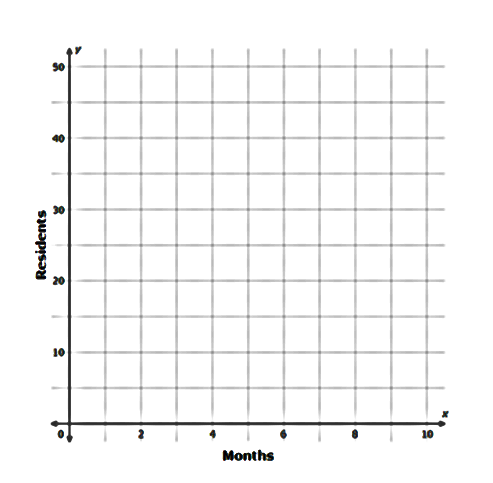 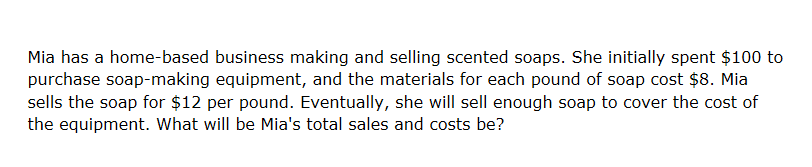 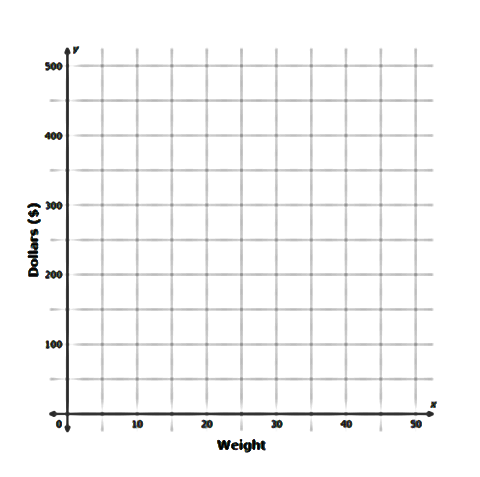 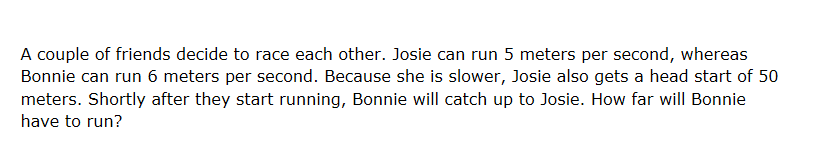 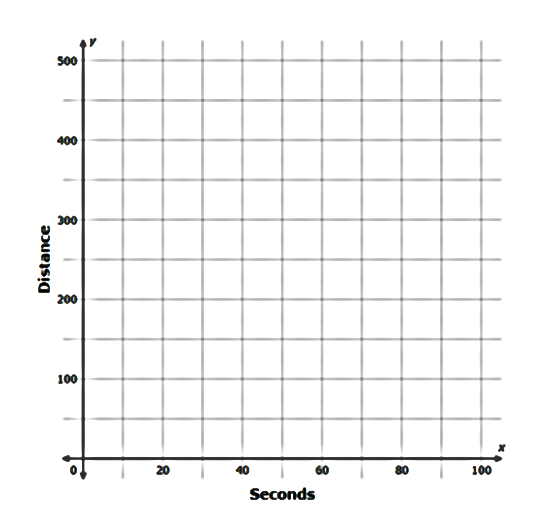 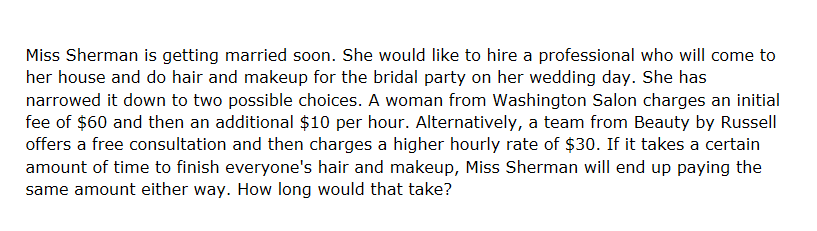 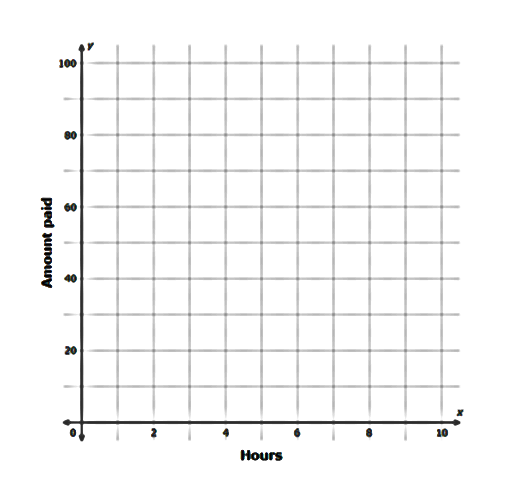 